FORMULAIRE DE DEMANDE D'EXPERTISEDocument de Travail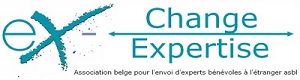 Ceci est un document de travail destiné à la préparation de votre demande. N’hésitez pas à demander l’assistance d’un Représentant Local dont vous trouverez les coordonnées sur notre site : https://www.ex-change-expertise.be/equipe_etranger.htmPour l’envoi définitif de votre demande veuillez utiliser le formulaire en ligne de notre site (« Votre demande »)Seules les demandes envoyées avec le formulaire en ligne seront acceptées.Ceci est un document de travail destiné à la préparation de votre demande. N’hésitez pas à demander l’assistance d’un Représentant Local dont vous trouverez les coordonnées sur notre site : https://www.ex-change-expertise.be/equipe_etranger.htmPour l’envoi définitif de votre demande veuillez utiliser le formulaire en ligne de notre site (« Votre demande »)Seules les demandes envoyées avec le formulaire en ligne seront acceptées.Ceci est un document de travail destiné à la préparation de votre demande. N’hésitez pas à demander l’assistance d’un Représentant Local dont vous trouverez les coordonnées sur notre site : https://www.ex-change-expertise.be/equipe_etranger.htmPour l’envoi définitif de votre demande veuillez utiliser le formulaire en ligne de notre site (« Votre demande »)Seules les demandes envoyées avec le formulaire en ligne seront acceptées.Ceci est un document de travail destiné à la préparation de votre demande. N’hésitez pas à demander l’assistance d’un Représentant Local dont vous trouverez les coordonnées sur notre site : https://www.ex-change-expertise.be/equipe_etranger.htmPour l’envoi définitif de votre demande veuillez utiliser le formulaire en ligne de notre site (« Votre demande »)Seules les demandes envoyées avec le formulaire en ligne seront acceptées.Ceci est un document de travail destiné à la préparation de votre demande. N’hésitez pas à demander l’assistance d’un Représentant Local dont vous trouverez les coordonnées sur notre site : https://www.ex-change-expertise.be/equipe_etranger.htmPour l’envoi définitif de votre demande veuillez utiliser le formulaire en ligne de notre site (« Votre demande »)Seules les demandes envoyées avec le formulaire en ligne seront acceptées.1. PROFIL DU DEMANDEUR1. PROFIL DU DEMANDEUR1. PROFIL DU DEMANDEUR1. PROFIL DU DEMANDEUR1. PROFIL DU DEMANDEURNom de l'entreprise / association Adresse postaleVilleVillePaysPaysPrénom du contactNom du contact Nom du contact FonctionFonctionN° téléphone mobileAdresse E-mailAdresse E-mailSite Internet ou page FacebookSite Internet ou page Facebook2. DESCRIPTION DE l’ENTREPRISE/ORGANISATION  - Pour le point (1) voir en fin de document2. DESCRIPTION DE l’ENTREPRISE/ORGANISATION  - Pour le point (1) voir en fin de document2. DESCRIPTION DE l’ENTREPRISE/ORGANISATION  - Pour le point (1) voir en fin de document2. DESCRIPTION DE l’ENTREPRISE/ORGANISATION  - Pour le point (1) voir en fin de document2. DESCRIPTION DE l’ENTREPRISE/ORGANISATION  - Pour le point (1) voir en fin de documentType de structure (1)Année de créationAnnée de créationNombre d'emploisNombre d'emploisDernier exercice comptableChiffre d'affaires (recettes)Chiffre d'affaires (recettes)DeviseDeviseValeur de l'investissementNombre de membres (si association)Nombre de membres (si association)Nombre de membres (si association)Nombre de membres (si association)Description des activitésDescription des Installations : bâtiments, machines, informatiqueDescription des Installations : bâtiments, machines, informatiqueDescription des Installations : bâtiments, machines, informatiqueDescription de la structure : équipe de gestion, nombre de cadres et qualificationDescription de la structure : équipe de gestion, nombre de cadres et qualificationDescription de la structure : équipe de gestion, nombre de cadres et qualificationDescription de la structure : équipe de gestion, nombre de cadres et qualificationDescription de la structure : équipe de gestion, nombre de cadres et qualification3. RESUME DE L’ASSISTANCE DEMANDEE - Pour le point (2) voir en fin de document3. RESUME DE L’ASSISTANCE DEMANDEE - Pour le point (2) voir en fin de document3. RESUME DE L’ASSISTANCE DEMANDEE - Pour le point (2) voir en fin de document3. RESUME DE L’ASSISTANCE DEMANDEE - Pour le point (2) voir en fin de document3. RESUME DE L’ASSISTANCE DEMANDEE - Pour le point (2) voir en fin de documentPrincipal département concerné par l’expertise (2)Autre département (2)Autre département (2)Autre domaine d'assistanceAutre domaine d'assistanceType d'assistance attendueObjectifs / résultats attendus de la missionObjectifs / résultats attendus de la missionObjectifs / résultats attendus de la missionCompétences et expériences requises pour l'expertCompétences et expériences requises pour l'expertCompétences et expériences requises pour l'expertImpacts attendus (emploi, chiffre d'affaires, qualité, environnement, social,…)Impacts attendus (emploi, chiffre d'affaires, qualité, environnement, social,…)Impacts attendus (emploi, chiffre d'affaires, qualité, environnement, social,…)Impacts attendus (emploi, chiffre d'affaires, qualité, environnement, social,…)Impacts attendus (emploi, chiffre d'affaires, qualité, environnement, social,…)Appui extérieur reçu ou demandé pour ce projet (bailleur de fonds, crédit bancaire, assistance technique,..)Appui extérieur reçu ou demandé pour ce projet (bailleur de fonds, crédit bancaire, assistance technique,..)Appui extérieur reçu ou demandé pour ce projet (bailleur de fonds, crédit bancaire, assistance technique,..)Appui extérieur reçu ou demandé pour ce projet (bailleur de fonds, crédit bancaire, assistance technique,..)Appui extérieur reçu ou demandé pour ce projet (bailleur de fonds, crédit bancaire, assistance technique,..)4. DONNEES RELATIVES A LA MISSION - Pour le point( 3) voir en fin de document4. DONNEES RELATIVES A LA MISSION - Pour le point( 3) voir en fin de document4. DONNEES RELATIVES A LA MISSION - Pour le point( 3) voir en fin de document4. DONNEES RELATIVES A LA MISSION - Pour le point( 3) voir en fin de document4. DONNEES RELATIVES A LA MISSION - Pour le point( 3) voir en fin de documentMission  sur place / à distance ?Période souhaitéePériode souhaitéeDurée probableDurée probableInterlocuteur principal de l'expertSa fonction Sa fonction Langue de travailLangue de travailType de logement pour l'expertAéroport international d'arrivéeDistance entre l'aéroport et le lieu de travail et mode de transportDistance entre l'aéroport et le lieu de travail et mode de transportDistance entre l'aéroport et le lieu de travail et mode de transportDistance entre l'aéroport et le lieu de travail et mode de transportEx-Change-Expertise connu via (3)Autre contactAutre contactNom du représentant localNom du représentant localNom et fonction du responsable de la demandeNom et fonction du responsable de la demandeNom et fonction du responsable de la demande Date de la demande Date de la demande(1) Type de structure(1) Type de structure(2) Département de l’entreprise(2) Département de l’entreprise(3) Ex-Change-Expertise  connu Entreprise privée commercialeEntreprise privée commercialeManagementManagementVia le représentant local Entreprise à finalité socialeEntreprise à finalité socialeCommercial - MarketingCommercial - MarketingSuite visite d’un délégué d’ECEAssociation agréée non lucrativeAssociation agréée non lucrativeFinance - ComptabilitéFinance - ComptabilitéVia la newsletterCoopérative - GIECoopérative - GIEProduction  - OpérationsProduction  - OpérationsVia le site InternetEntreprise publiqueEntreprise publiqueRessources humainesRessources humainesVia la page  FacebookInformatiqueInformatique